Rámcová roční OBJEDNÁVKAze dne 29.9. 2021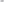 Dodavatel — razítko a podpis:2075/10IČO: 00400840Fax:	567 578 031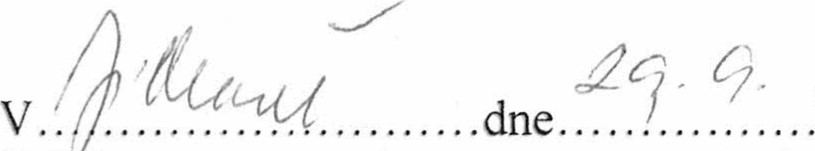 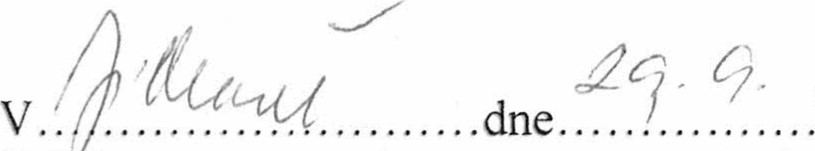 Mobil:	732 235 496E-mail:	fiala.@jihlavske-listy.czPAROLA spol. s r. o. a odběratel se dohodli, že smlouva uzavřená mezi nimi na základ této objednávky a otázky neupravené touto objednávkou se Řidi Všeobecnými obchodními podminkami zveřejňování inzerce ze dne 25. 5. 2018 společnosti PAROLA, spol. s .r o. (dále „VOP”).Odběratel potvrzuje. se radně seznámil s VOP- že jim a všem jejich ustanovením v plném rozsahu rozumí, že souhlasí se všemi jejich ustanoveními. Odběratel dále potvrzuje. že mu byly V()P řádně předanyObjednávám inzerci do:Jihlavských listůJihlavských listůDatum zveřejnění:12 opakování v časovém úseku jednoho roku12 opakování v časovém úseku jednoho rokuRozměr:š. 266 mm x v. 186 mmš. 266 mm x v. 186 mmZákladní cena:Příplatky:Slevy:Umístění str 3 nahoře bez příplatkuUmístění str 3 nahoře bez příplatkuKonečná cena za 1 zveřejnění:Cena dohodou 8 500,-+21% DPH za •edno zveře•něníCena dohodou 8 500,-+21% DPH za •edno zveře•něníCena celkem bez DPH:12x Cena dohodou 8 500,- +21% DPH za •edno zveře•nění12x Cena dohodou 8 500,- +21% DPH za •edno zveře•něníCena celkem v'četně DPH:Vyřizuje:Jiří Fialatel.: 565 599401 @Tel:567 578 030